ПОРТФОЛИО ВЫПУСКНИКА ФАКУЛЬТЕТА ТОВІ. Общие сведения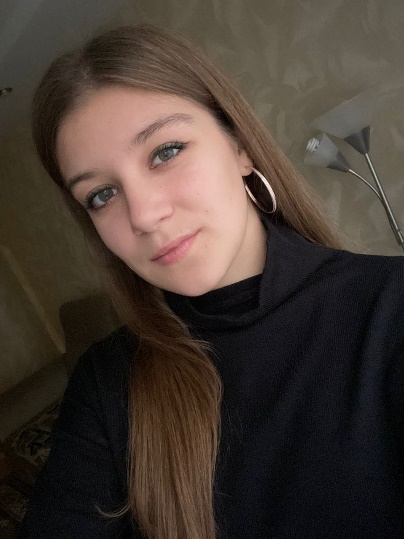 *По желанию выпускника, для открытого представления в сети интернет.ІІ. Результаты обученияІІІ. СамопрезентацияОсновные дисциплины поспециальности, изучаемые в БГТУДисциплины курсового проектированияХимия и физика пленкообразующих веществ;Теоретические основы технологии пленкообразующих веществ; 3. Химическая технология мономеров для производства пленкообразующих веществ;Пигменты для современных лакокрасочных материалов;Химия и технология пленкообразующих веществ и композиций;Пигментирование лакокрасочных материалов;Оборудование и основы проектирования предприятий подотрасли;Модифицирование свойств пленкообразующих полимеров и лакокрасочных материалов;Основы рецептуростроения лакокрасочных материалов;Химия и технология лакокрасочных материалов и покрытий.Прикладная механика;Процессы и аппараты химической технологии;Оборудование и основы проектирования предприятий подотрасли;Химия и технология лакокрасочных материалов и покрытий;Организация производства и управление предприятием.Средний балл подисциплинам специальности8,1Места прохождения практикиООО «Лакокраска» г. Лида; ЗАО «Штадлер Минск», ОАО «МТЗ» г. МинскВладение иностранными языками (подчеркнуть необходимое, указать язык); наличие международныхсертификатов,подтверждающих знание языка: ТОЕFL,FСЕ/САЕ/СРЕ, ВЕС и т.д.начальный;элементарный;средний (немецкий);продвинутыйсвободное владение.Дополнительное образование (курсы, семинары,стажировки, владение специализированными компьютерными программами и др.)Курсы немецкого в языковом центре БГТУ;Умение работать с программами MicrosoftOffice; MathCad. AutoCAD (начальный уровень).Научно-исследовательскаядеятельность (участие в НИР, конференциях, семинарах, научные публикации и др.)Общественная активностьСостою в профкомеЖизненные планы, хобби и сфера деятельности, в которой планирую реализоватьсяРеализация в качестве высококвалифированного специалиста в лакокрасочной промышленности.Усовершенствовать иностранный язык. Желаемое место работы (область/город/предприятие  и др.)г.Минск